Як змусити себе робити те, що не хочеться?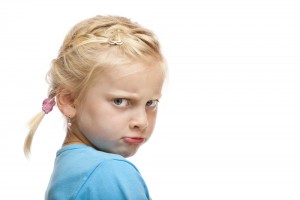 ﻿1. Чергуй неприємне з приємним.2. Похвали себе в кінці.3. Сконцентруйся на корисності, вигідності результату4. Не переживай про те, як завершити справу, просто почни її робити.5. Відведи спеціальний час6. Не терзай себе за те, що не зробив щось. Просто зроби це зараз.